           YAYASAN PENDIDIKAN PRIMA SWARGA BARA (YPPSB)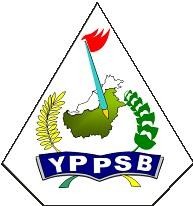                      Akte notaris : NURLEILA, SH. M.Kn. NO. 23, TANGGAL 11 Oktober 2019                        Jalan DR. Soetomo, Komplek PT. Kaltim Prima Coal, Sangatta 75611, Kabupaten Kutai Timur, Kalimantan Timur                       Telp. (0549) 21060/21061/521222 Fax : (0549) 21629SURAT PERNYATAAN ((Anak Karyawan Non Dependent, Fixed Term PT. KPC, dan Kontraktor PT. KPC)Yang bertanda tangan di bawah ini:Nama	:	…………………………………………..Alamat	:	………………………………………………………………………		………………………………………………………………………		No. Hp. ……………………………….Pekerjaan	:	…………………………………………..Adalah benar-benar orang tua/wali calon murid SD YPPSB atas nama:Nama Calon Murid	:	……………………………………………….Tempat tanggal lahir	:	………………………………………………..Dengan ini kami menyatakan:Bersedia mengikuti seluruh aturan penyelenggaraan pendidikan yang ada di YPPSBBersedia membayar biaya pendidikan yang telah ditetapkan oleh YPPSB dengan ketentuan sebagai berikut:Biaya pendidikan untuk non dependent, Fixed Term PT. KPC sesuai dengan aturan yang berlakuBiaya uang masuk untuk karyawan non KPC/Kontraktor/Umum sebesar Rp. 5.000.000 (Lima Juta Rupiah)Biaya SPP untuk karyawan non KPC /Kontraktor/Umum setiap bulan Rp. 500.000 (Lima Ratus Ribu Rupiah).Bersedia menerima konsekuensi jika terjadi keterlambatan pembayaran sesuai dengan peraturan yang ada di YPPSBDemikian surat pernyataan ini kami buat dengan sebenar-benarnya, untuk digunakan sebagaimana mestinya.Kutai Timur, ………………, ……………………, 2021Yang membuat Pernyataan(…………………………………..)           YAYASAN PENDIDIKAN PRIMA SWARGA BARA (YPPSB)                      Akte notaris : NURLEILA, SH. M.Kn. NO. 23, TANGGAL 11 Oktober 2019                        Jalan DR. Soetomo, Komplek PT. Kaltim Prima Coal, Sangatta 75611, Kabupaten Kutai Timur, Kalimantan Timur                       Telp. (0549) 21060/21061/521222 Fax : (0549) 21629SURAT PERNYATAAN((Anak Karyawan Non Dependent, Fixed Term PT. KPC, dan Kontraktor PT. KPC)Yang bertanda tangan di bawah ini:Nama	:	…………………………………………..Alamat	:	………………………………………………………………………		………………………………………………………………………		No. Hp. ……………………………….Pekerjaan	:	…………………………………………..Adalah benar-benar orang tua/wali calon murid TK YPPSB atas nama:Nama Calon Murid	:	……………………………………………….Tempat tanggal lahir	:	………………………………………………..Dengan ini kami menyatakan:Bersedia mengikuti seluruh aturan penyelenggaraan pendidikan yang ada di YPPSBBersedia membayar biaya pendidikan yang telah ditetapkan oleh YPPSB dengan ketentuan sebagai berikut:Biaya pendidikan untuk non dependent, Fixed Term PT. KPC sesuai dengan aturan yang berlakuBiaya uang masuk untuk karyawan non KPC/Kontraktor/Umum sebesar Rp. 5.000.000 (Lima Juta Rupiah)Biaya SPP untuk karyawan non KPC /Kontraktor/Umum setiap bulan Rp. 250.000 (Dua Ratus Lima Puluh Ribu Rupiah).Bersedia menerima konsekuensi jika terjadi keterlambatan pembayaran sesuai dengan peraturan yang ada di YPPSBDemikian surat pernyataan ini kami buat dengan sebenar-benarnya, untuk digunakan sebagaimana mestinya.Kutai Timur, ………………, ……………………, 2021Yang membuat Pernyataan(…………………………………..)